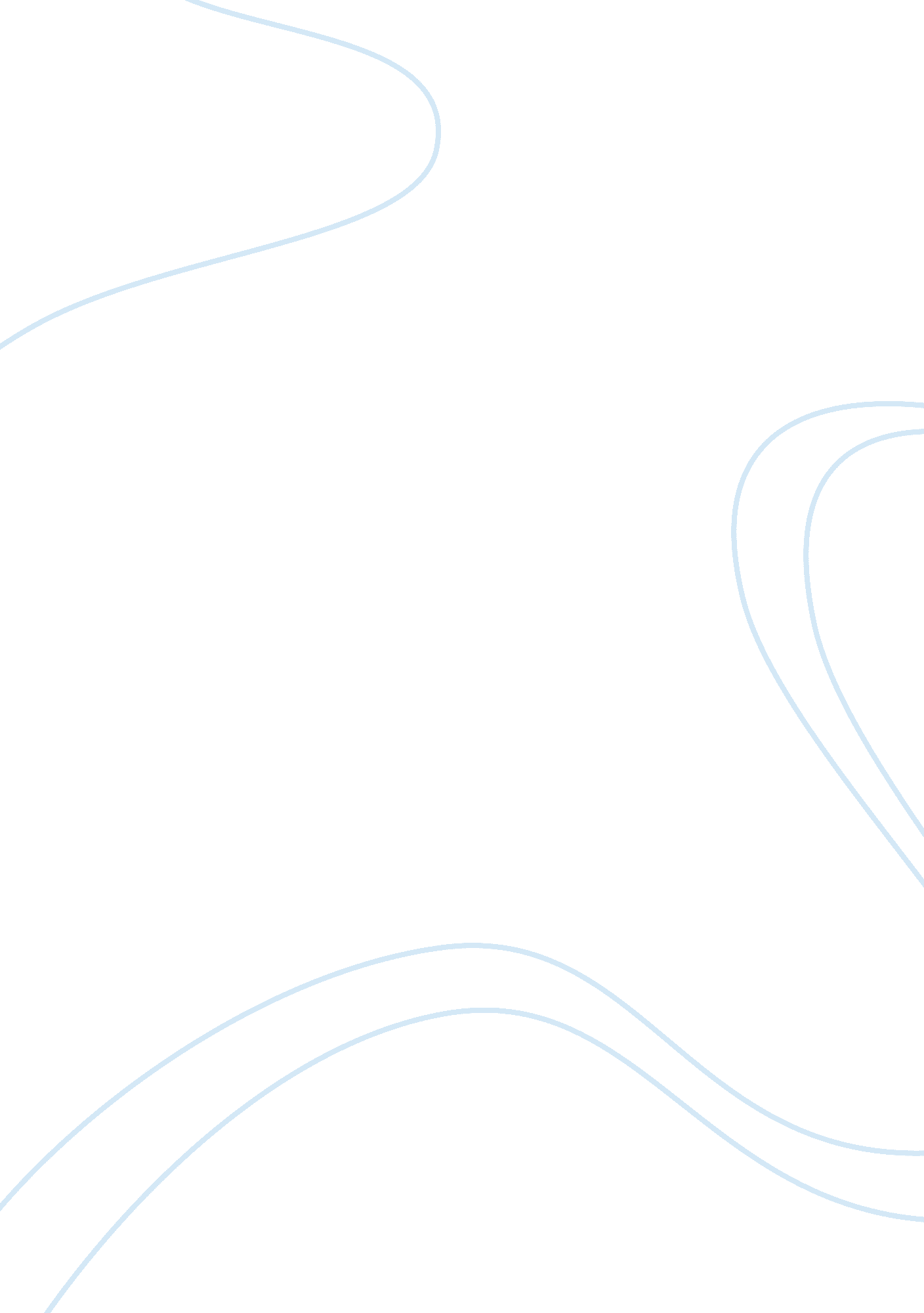 Analysis of tartuffe based on aristotelian methods essay sample essay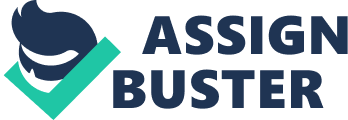 The given fortunes of Tartuffe are few. yet they are indispensable to the reading of the book. The clip of Tartuffe is displayed through several ways: while no specific clip is of all time mentioned. we know that the drama takes topographic point sometime after 1640 because the currency mentioned ( the Louis ) was established in 1640. And since now specific clip mentions are mentioned. we can presume the drama takes in ‘ modern times’ i. e. during the clip it was written ( the 1660’s ) . The action of the drama takes topographic point in a individual twenty-four hours. Tartuffe takes topographic point doubtless in France as shown by the currency. the usage of Gallic throughout the book and our premise of it’s modernness as mentioned above. The currency points entirely to France because it is named after King Louis XIII of France and was used merely in France. The Gallic linguistic communication is used throughout the book specifically in the names and was originally written in French. The specific venue of the drama is in Orgon’s house. In the society of Tartuffe it is common pattern to use retainers and amahs and is wholly acceptable to hit them as Orgon efforts to hit Dorine and the other characters make nil of it. Parties are a touchy capable since most of the household think it ok to throw parties while Mme. Pernelle disagrees. believing them most unsavory. Gambling is unacceptable. seen through Orgon’s dismissal of Valere because he has heard Valere gambles. Family is constantly of import since the drama is centered around a individual household. The society of Tartuffe positions societal rank as highly of import: Orgon is of high rank and wealth and his household sees it distressing for him to hold befriended a hapless mendicant. Tartuffe is frequently put down. ironically by the servant Dorine. because of his low rank and deficiency of money. Politicss and jurisprudence play a big portion in the drama. The opinion authorization is a King and his Torahs are enforced by bailiffs and officers. Treachery is peculiarly violative. Harboring an exile’s paperss is besides a grave offense. Religion is evidently a immense factor in the drama. as Tartuffe wins Orgon over by feigning to be a devout and pious adult male. While no specific faith or religious order is named. we can infer that it is a Bible based Christian faith and research Tells us Roman Catholicism dominated the states spiritual beliefs. Of the expounding in the drama we know that Orgon has been sing the state for two yearss and during that clip Elmire has fallen ill. Tartuffe has been taken in by Orgon and is populating in the house as a religious usher. Aragas has fled the state and commissioned Orgon to look after his incriminating documents and that it has been agreed that Mariane and Valere are to be wed. Learning and the humanistic disciplines are non specifically mentioned. Action AnalysisBecause Tartuffe is written in the manner of Gallic scenes. it is hard to happen the actions of each scene. The chief actions are: •1. 4 Orgon returns place and asks about Tartuffe. disregarding the predicament of his wife•2. 1 Orgon Tells Mariane she will get married Tartuffe•2. 4 Mariane and Valere argue and so explicate a program with Dorine•3. 3 Tartuffe confesses his love for Elmire•3. 4 Damis gimmicks Tartuffe and Elmire•3. 5 Damis Tells Orgon about Tartuffe and Elmire•3. 6 Orgon accuses Damis of slander. turns him from the house and disinherits him•3. 7 Orgon makes Tartuffe his heir•4. 4 Orgon fells under the table•4. 6 Orgon admits Tartuffe is a hypocrite•4. 7 Orgon confronts Tartuffe. who is now the proprietor of the house•54. The Bailiff comes to function Orgon with an eviction notice•5. 7 Tartuffe is arrested and order is restoredThe cardinal through-action of the drama is Orgon disregarding his family’s grounds that Tartuffe is a dissembler. The counter-action is Tartuffe feigning to be devout and pious. The point of onslaught it reasonably early. we get the feeling that Tartuffe has non been remaining with them long. The inciting incident is when Orgon returns place and ignores his household in 1. 4. The turning point is when Orgon discovers the truth whilst concealing under the tabular array which is besides the chief flood tide. The denouement is when the officer arrest Tartuffe alternatively of Orgon. The obstructions are largely Orgon’s pride and refusal to believe his household because he is puting spiritual piousness as the most of import thing in life. over truth. CharacterCharacter FunctionDamis and Elmire serves as a transitional characters. his hotheadedness and her restlessness move the secret plan along. Cleante maps as the normative character ; non being closely related to the action he brings a voice of ground to the drama. Cleante frequently brings intelligence of the town and of society. Dorine’s gags and wise remarks let her to map as the sap stock character. She gives small glances into the other characters. Mariane and Valere map as the immature lovers. Orgon is of class the supporter. having the action from the adversary Tartuffe. Composition and Super Objectives of Main CharactersOrgon is dominated by his will and gets his manner through his authorization as male parent. hubby and maestro. His super-objective is to happen guidanceTartuffe is dominated by his idea and focuses his statements on logic. since he is able to flim-flam Orgon. His super-objective is to happen a topographic point to conceal. Dorine is dominated by her feeling and argues by emotion since her responses are frequently passionate and her lovingness. Her super-objective is to reconstruct the natural order of the houseProtagonist AnalysisOrgon wants more than anything to happen counsel. The chief ground he has accepted Tartuffe is because he believes Tartuffe’s piousness and religiousness will be able to steer him. When Tartuffe is unmasked in forepart of him. he feels lost: he can’t do determinations. He should travel with Valere. but doesn’t and merely accepts his state of affairs. Orgon’s overall pick to disregard his family’s pleads finally lead to his ruin. By non believing them. he sets himself up for bigger letdown when he finally finds the truth. His pick to do Tartuffe sole inheritor to his name was wholly baseless since Tartuffe has no right to Orgon’s wealth. Orgon’s mutual opposition is simple: at the beginning he trusted Tartuffe and at the he realizes Tartuffe is a soiled villain. His transmutation comes from seeing first manus the lip service of Tartuffe. Orgon is described as being loyal ( to Tartuffe and his King ) . wise and of high wealth and rank. His actions show he is obstinate. He besides has a mustache which at the clip was symbolic of wisdom and stature. The struggle for Orgon is his household who refuse to be guided by neither Tartuffe nor himself. He believes that since he is seeking the counsel of person so holy. he should be the steering authorization in the lives of his household members. Orgon values authorization: holding it and flexing to it. He uses his authorization to command his household but besides bends to authority when placed on him by the male monarch and the officer. He values religionism and the subsequent denouncement of the things of this universe. Orgon is wholly unmindful to the state of affairss of those around. He has no empathy and no self-knowledge. He forces Mariane to get married person she doesn’t love and would instead hear how good Tartuffe is than how sick his married woman is. He can non see how pathetic he is being. despite how frequently he hears it from everyone else. He can non see that Tartuffe is doing him a cuckold. Despite how of import household is to the secret plan. Orgon values friendly relationship over household. He says that a good friend is than married woman. kid or family. Other Character Analysis: TartuffeTartuffe is urgently seeking for a topographic point to conceal. His offenses have been plentiful plenty to make full 10 volumes and he is seeking to conceal from them under the pretense of a spiritual mendicant. When he betrays Orgon. he wants to conceal behind the money and assets he has taken. Tartuffe’s picks of stating Elmire he loves her and bewraying Orgon to the male monarch are hazardous and could compromise his full operation. Tartuffe’s mutual opposition is simple: at the beginning he was running from the jurisprudence. at the terminal he is captured. His transmutation comes from implying himself when selling out Orgon to the male monarch: he was recognized. Tartuffe is described about ever negatively as a villain. a dissembler. an impostor. By Orgon he is described as pious an devout. It is said that he is no immature dude. indicating that he is likely older and non really physically attractive. Tartuffe describes himself as a human with human failings. a wicked adult male. a deplorable evildoer and the greatest scoundrel that has of all time existed. Tartuffe’s struggle comes from himself. and is embodied by Elmire. The lone thing that complicates his program. other than the King at the really terminal. is his ain lecherousness for Elmire which is precisely what make Orgon lose religion in him. Tartuffe has no values. He merely has wants and he harms anyone in his manner to acquire them. He goes against all the regulations of society: decency. jurisprudence. friendly relationship merely in order to obtain a false sense of security behind the money he’s stolen from Orgon. Tartuffe is really perceptive and cognizant of the state of affairss of others. He has to be in order to be able to flim-flam them. He has a high sense of self-knowledge. He knows who he is. a soiled prankster and he evidently sees himself as that and is proud of it because he keeps perpetrating offenses. He is besides keenly cognizant of how others see him. since he must have on a mask to protect his true ego. Relationships are really of import to Tartuffe. that is how he has been able to hedge gaining control for so long. He make people trust him and gets near to them in any manner he can. which is why he agrees to get married Mariane. ThoughtThe French rubric of the drama l’Imposteur fundamentally says it all: this drama is about an impostor and it doesn’t take long to calculate out who the impostor is. The chief idea explored in the drama is trust and truth. Tartuffe abuses Orgon’s trust. Argas entrusts Orgon with his documents. no 1 trusts Orgon because they believe he is under the influence of the evil Tartuffe. In one of the largest addresss of the drama. Cleante admonishes dishonesty and uses allusions to people and characters who are celebrated because of their virtuousness. Tartuffe urges Elmire to swear him in his long address. Elmire tells Orgon to swear her when he gets under the tabular array. Trust is of arrant importance in Tartuffe. It is gained by Tartuffe under the mask of religionism. and lost by lecherousness. Truth is explored through Tartuffe being a dissembler. He is non stating the truth. but it finally must be and is found out: the truth of who he is and his yesteryear. Orgon. who was blind to the truth. is ignored when he attempts to state his female parent about the truth. The thoughts of truth and trust are related back to the cardinal actions of Orgon disregarding his family’s grounds that Tartuffe is a dissembler and Tartuffe pretense to be devout and pious. Orgon ignores the truth and Tartuffe masks it. Orgon trusts Tartuffe. non his household and Tartuffe uses his mask to take advantage of Orgon’s trust. Mentions: Aristotle. Poetics. Toronto: Penguin Classics. 1997Moliere. Tartuffe. New York: Hackett Publishing Co. . 2008 